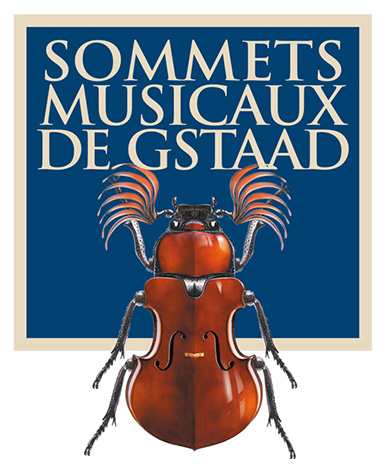 Communiqué de presse17ème édition des Sommets Musicaux de Gstaaddu 27 janvier au 4 février 2017Le violon à l’honneurSous la direction de François-Xavier Roth, l’orchestre Les Siècles et le violoniste Gil Shaham ouvriront le FestivalTrois cycles de concerts dans trois lieux d'exceptionGstaad : la découverte de jeunes talentsSaanen : les stars du FestivalRougemont : les coups de cœur du directeur artistiqueGSTAAD, LE 7 NOVEMBRE 2016 – Les Sommets Musicaux de Gstaad, sous la direction artistique de Renaud Capuçon, dévoilent la programmation musicale de leur dix-septième édition. Du 27 janvier au 4 février 2017, les mélomanes se retrouveront dans les églises de Gstaad, Saanen et Rougemont. Fidèles à l’objectif que poursuit le Festival depuis sa création en 2001, les Sommets Musicaux de Gstaad encourageront 9 jours durant la rencontre du public avec de jeunes prodiges et  des virtuoses au rayonnement international.Cette dix-septième édition présente la seconde programmation du violoniste Renaud Capuçon. Cette année, le violon sera à l’honneur pendant toute la durée du Festival. L’orchestre Les Siècles, dirigé par François-Xavier Roth, et le violoniste israélo-américain Gil Shaham ouvriront le Festival le vendredi 27 janvier 2017 à l’Eglise de Saanen. Ils interpréteront le Concerto en ré majeur op. 61 ainsi que la Symphonie no 5 en ut mineur op. 67 de Beethoven.  Concerts à la Chapelle de Gstaad Renaud Capuçon, mentor des jeunes espoirsRenaud Capuçon sera le mentor des jeunes espoirs. Il souligne : «Je suis très heureux de ce mentorat qui me permet de transmettre mon amour de la musique dans l’esprit d’échange et de transmission qui me tient tant à cœur». Ombretta Ravessoud, directrice des Sommets Musicaux de Gstaad, ajoute : «Avec son talent et la passion qui l’anime, Renaud Capuçon est le professeur rêvé pour motiver et accompagner ces jeunes musiciens». Toshio Hosokawa, compositeur en résidenceLe violon sera à l’honneur tous les jours de 16h00 à 17h00 dans la Chapelle de Gstaad avec des œuvres de Strauss, Mozart, Grieg, Schoenfield, Beethoven, Tchaïkovski, Ravel, Bartók, Janáček, Poulenc, Fauré, Chausson, Schubert, Schönberg, Schumann, Enesco, Franck, Saint-Saëns, Elgar et Hosokawa, interprétées par les jeunes espoirs. En 2017, la nouvelle génération de violonistes sera accompagnée par de jeunes pianistes pour des duos d’exception. Ainsi les deux sœurs allemandes Mariella (violon) et Magdalena Haubs (piano) ouvriront le Festival à la Chapelle de Gstaad le samedi 28 janvier. La violoniste française Eva Zavaro jouera avec la pianiste russe Tatiana Chernichka le 29 ; le français David Petrlik (violon), avec son compatriote Alexandre Kantorow (piano), le 30 janvier. Les violonistes françaises Irène Duval et Raphäelle Moreau se produiront, respectivement avec le turc Vassilis Varvaresos le 31 janvier et la française Célia Oneto-Bensaid le 3 février. Le suisse Simon Wiener (violon) jouera avec la canadienne Silvia Fraser (piano) le 1er février, la violoniste américaine Caroline Goulding se produira avec la pianiste allemande Danae Dörken le 2 février et enfin, la belge Maya Levy au violon avec son compatriote Matthieu Idmtal au piano clôtureront les concerts à la Chapelle de Gstaad le samedi 4 février 2017. Tous ces jeunes talents seront en lice pour les deux prix prestigieux du festival : le Prix Thierry Scherz et le Prix André Hoffmann.En invitant Toshio Hosokawa, en qualité de compositeur en résidence, Renaud Capuçon distingue un artiste contemporain exceptionnel, qui puise ses sources aussi bien dans la musique traditionnelle japonaise que l’avant-garde occidentale.Deux prix prestigieux : Prix Thierry Scherz et Prix André HoffmannLe Prix Thierry Scherz, parrainé par la Fondation Pro Scientia et Arte et l’association des Amis du Festival, sera l’occasion de récompenser et d’encourager un jeune virtuose du violon en lui donnant l’opportunité d’enregistrer avec le label Claves Records SA son premier CD avec orchestre. Les CD des pianistes Guillaume Bellom et Kevin Jansson, lauréats ex-aequo du Prix Scherz de l’édition 2016, seront commercialisés en novembre 2017. Le Prix André Hoffmann, doté de CHF 5'000, récompensera la meilleure interprétation d’une œuvre de Toshio Hosokawa. Il finance également la présence du compositeur en résidence pendant toute la semaine. Rappelons que le Prix André Hoffmann 2016 a été attribué au jeune pianiste Rémi Geniet. .Concerts à l’église de SaanenLes stars du FestivalDans l’église de Saanen résonneront les œuvres de Beethoven, Mozart, Vivaldi et Haydn. Les Siècles avec le violoniste américain Gil Shaham ouvriront le Festival le vendredi 27 janvier à l’Eglise de Saanen avec deux œuvres de Bethoven. La semaine réservera à un auditoire fidèle plusieurs moments exceptionnels avec des interprètes de renom. Parmi les concerts qui ne manqueront pas d’enchanter les mélomanes, citons la talentueuse violoniste russe Viktoria Mullova qui sera accompagnée d’Il Giardino Armonico, ensemble musical italien de musique baroque, le 28 janvier. Ils interprèteront des œuvres de Vivaldi et de Haydn. Le jeudi 2 février, Renaud Capuçon et le pianiste Kit Armstrong joueront quatre pièces de Mozart, notamment la Sonate en fa majeur K376 et la Sonate en sol majeur K379 pour ne citer que ces deux. A la tête de la Cappella Andrea Barca, le pianiste anglais d’origine hongroise Andràs Schiff se produira le vendredi 3 février avec des œuvres de Haydn et Mozart. Et pour clore le Festival le samedi 4 février, Renaud Capuçon a donné carte blanche au talentueux pianiste américain Murray Perahia. Concert à l’église de RougemontLes coups de cœur du directeur artistique, Renaud CapuçonL’église clunisienne de Rougemont accueillera quant à elle les coups de cœur du directeur artistique: le pianiste David Fray, l’altiste Gérard Caussé et le clarinettiste Paul Meyer se produiront en récital dimanche 29 janvier avec des œuvres de Schumann et Mozart ; le baryton Matthias Goerne chantera le Voyage d’hiver de Schubert avec Leif Ove Andsnes au piano le 30 janvier ; le quatuor formé par la violoniste Baiba Skride, sa sœur, la pianiste Lauma Skride, la violoncelliste Harriet Krijgh, et l’altiste Lise Berthaud enchanteront les mélomanes le 31 janvier avec des œuvres de Mahler, Mozart et Brahms. Le concert de la soprano Polina Pastirchak et du pianiste Jan Philip Schulze marquera la clôture des concerts à Rougemont avec des œuvres de Schumann, Tchaïkovski, Rachmaninov et Strauss.Véritable carrefour hivernalAu total 17 concerts de haut niveau enchanteront le public du 27 janvier au 4 février 2017. Relevons par ailleurs que Les Sommets Musicaux de Gstaad représentent un des seuls Festivals de Suisse à ancrer ses concerts exclusivement dans des églises. Les mélomanes apprécient tout particulièrement l’atmosphère intimiste de cette manifestation et la magie qui s’en dégage.Véritable carrefour hivernal de la région et premier festival de musique classique de l’année, les Sommets Musicaux de Gstaad favoriseront, une fois encore, par des dîners à l’issue des concerts, la rencontre exceptionnelle entre un public mélomane et les artistes, sous le patronage de différents partenaires, constitués de personnes privées, d’entreprises, de fondations ou d’associations, telles que Les Amis des Sommets Musicaux de Gstaad, Madame Vera Michalski-Hoffmann, Madame Aline Foriel-Destezet, ainsi que Sotheby’s, pour ne citer que certains d’entre eux.Programme, billets et préventewww.sommets-musicaux.ch Les billets seront en vente à partir du 14 novembre 2016. Les réservations sont possibles à:Office du Tourisme de Gstaad : +41 33 748 81 82 ticketing@gstaad.chOffice du Tourisme de Rougemont : +41 26 925 11 66 info@rougemont.chwww.ticketcorner.ch 0900 800 800sur placePrix des concerts : entre CHF 30 à CHF 150 selon la catégorie et le lieuPrix par dîner au Gstaad Palace : CHF 190Tarifs « Jeunesse » (5 à 25 ans) : Rabais de 50%Tarifs « Indigènes » : Rabais de 10%Les Sommets Musicaux de Gstaad en brefDès sa création en 2001, le Festival des Sommets Musicaux de Gstaad devient le rendez-vous hivernal de référence qui enthousiasme tous les passionnés de musique classique. Chaque année, jeunes talents, artistes à la renommée internationale et mélomanes suisses et étrangers choisissent cet écrin enneigé pour faire vibrer les plus belles pages de la musique classique.Le Festival s'articule autour de trois piliers : trois cycles de concerts répartis dans trois lieux d'exception. L'après-midi, la Chapelle de Gstaad fait la part belle à la fine fleur d'une jeunesse prometteuse. Le soir, les églises de Rougemont et de Saanen enchantent le public avec des solistes et orchestres d'envergure au rayonnement international. Les Amis des Sommets Musicaux de GstaadCréée après la première édition par un groupe de mélomanes, l'association des Amis des Sommets Musicaux de Gstaad, sous la présidence de Denise Elfen, n’a cessé de grandir et apporte un soutien considérable au Festival et finance notamment un des concerts en l'église de Saanen. Cette année l’association a le grand plaisir de parrainer la soirée du 28 janvier 2017.La documentation de presse complète, comprenant le communiqué de presse, les biographies des artistes, le programme de la manifestation, les illustrations en HD des artistes et des lieux de concert, comme le logo des Sommets Musicaux, ainsi que le formulaire d’accréditation peuvent être téléchargés ici : www.sommets-musicaux.ch ou ici HD PICTURES_SMG 2017 (illustrations)Pour des questions d’organisation, nous vous vous remercions d’ores et déjà de bien vouloir procéder à votre accréditation avant le 16 décembre 2016.Relations médias : SuisseChristine Urfer, pur pr, christine@pur-pr.com, +41 78 619 05 00, +41 21 320 00 10France Valérie Samuel, Opus 64, v.samuel@opus64.com, +33 140 26 77 94 